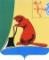 АДМИНИСТРАЦИЯ ТУЖИНСКОГО МУНИЦИПАЛЬНОГО РАЙОНАКИРОВСКОЙ ОБЛАСТИПОСТАНОВЛЕНИЕОб утверждении схемы размещения нестационарных торговых объектов на территории Тужинского муниципального района на 2021 - 2027 годыВ соответствии с Федеральным законом от 28.12.2009 № 381-ФЗ «Об основах государственного регулирования торговой деятельности в Российской Федерации», постановлением Правительства Российской Федерации от 29.09.2010 № 772 «Об утверждении Правил включения нестационарных торговых объектов, расположенных на земельных участках, в зданиях, строениях и сооружениях, находящихся в государственной собственности, в схему размещения нестационарных торговых объектов», приказом министерства экономического развития и поддержки предпринимательства Кировской области от 20.09.2019 № 117                      «Об утверждении Порядка разработки и утверждения органами местного самоуправления Кировской области схемы размещения нестационарных торговых объектов», приказом министерства экономического развития и поддержки предпринимательства Кировской области от 03.09.2020 № 119 
«О внесении изменения в приказ министерства экономического развития и поддержки предпринимательства Кировской области от 20.09.2019 № 117», администрация Тужинского муниципального района ПОСТАНОВЛЯЕТ:1. Утвердить схему размещения нестационарных торговых объектов на территории Тужинского муниципального района на 2021 - 2027 годы  (далее – Схема) согласно приложению.2. Установить срок действия Схемы с 1 января 2021 года по 31 декабря 2027 года. 3. Разместить Схему в информационно – телекоммуникационной сети интернет на сайте администрации Тужинского муниципального района. 4. Контроль за выполнением постановления возложить на первого заместителя главы администрации Тужинского муниципального района по жизнеобеспечению Зубареву О.Н.        5. Настоящее постановление вступает в силу с момента опубликования в Бюллетене муниципальных нормативно правовых актов органов местного самоуправления Тужинского муниципального района Кировской области.И.о. главы Тужинскогомуниципального района       С.И. Шишкинаадминистрации    						ПриложениеУТВЕРЖДЕНАпостановлением администрации 						Тужинского муниципального района 						от   29.10.2020     № 319  СХЕМАразмещения нестационарных торговых объектов на территории Тужинского муниципального района на 2021 - 2027 годыКарты размещения нестационарных торговых объектов на территории Тужинского муниципального района на 2021 – 2027 годы  прилагаются  (Приложение № 1-№5)________________Приложение № 1 к схеме размещения нестационарных торговых объектов на территории Тужинского муниципального района на 2021 – 2027 годыКарта размещения нестационарных торговых объектов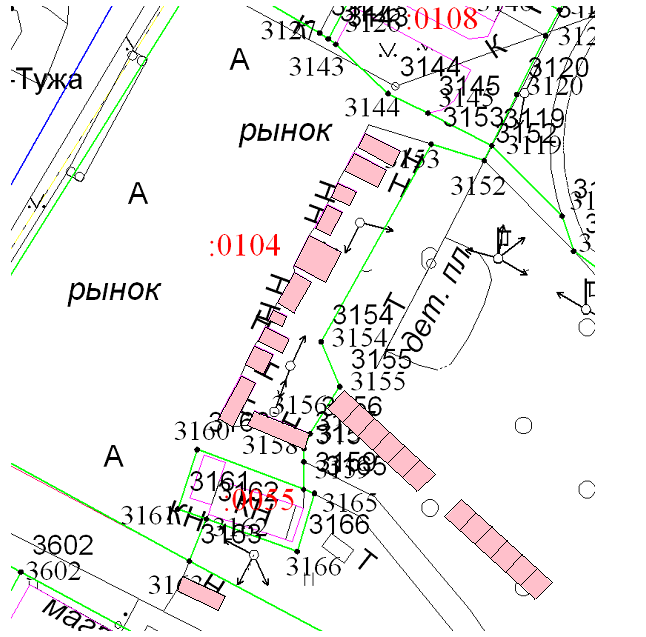 	- Нестационарный торговый объектПриложение № 2 к схеме размещения нестационарных торговых объектов на территории Тужинского муниципального района на 2021 – 2027 годыКарта размещения нестационарных торговых объектов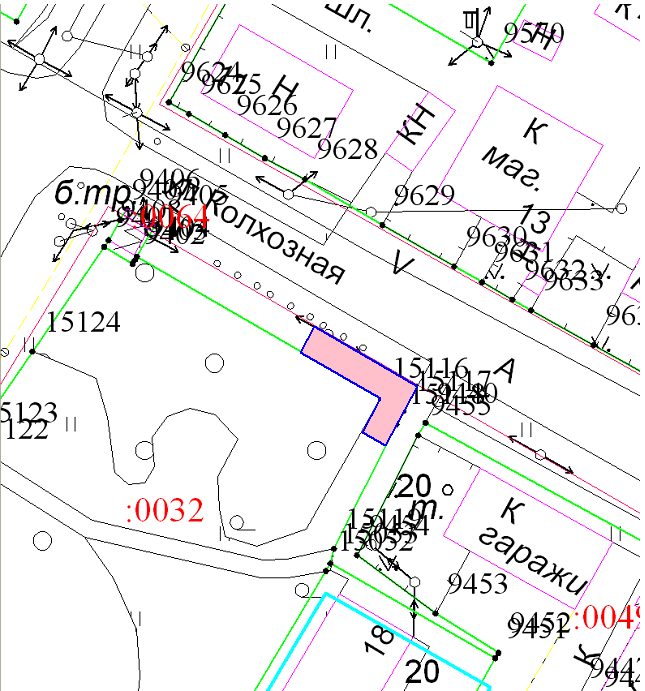 Приложение № 3 к схеме размещения нестационарных торговых объектов на территории Тужинского муниципального района на 2021 – 2027 годыКарта размещения нестационарных торговых объектов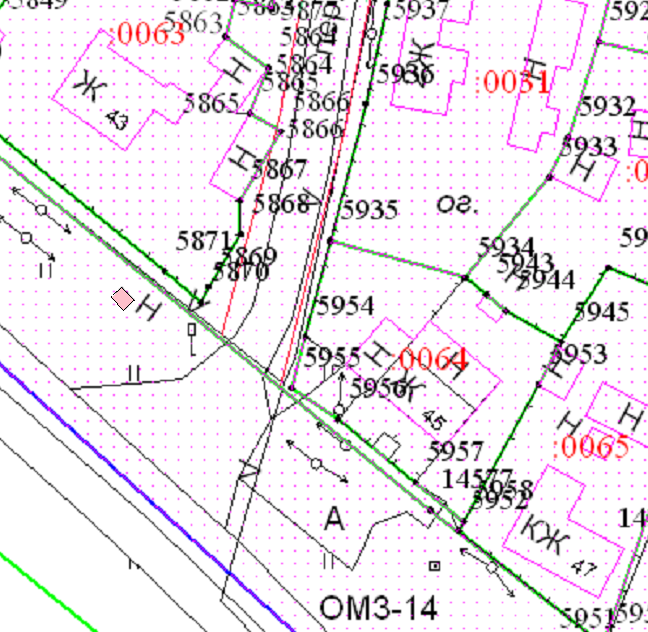 Приложение № 4 к схеме размещения нестационарных торговых объектов на территории Тужинского муниципального района на 2021 – 2027 годыКарта размещения нестационарных торговых объектов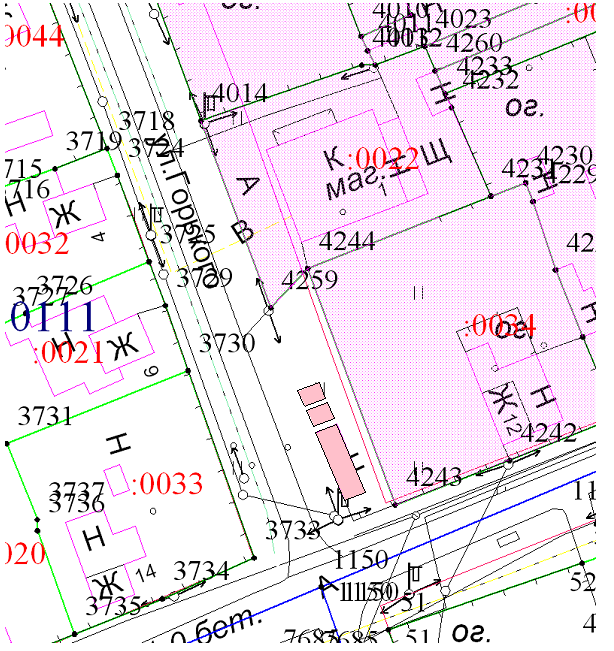 Приложение № 5 к схеме размещения нестационарных торговых объектов на территории Тужинского муниципального района на 2021 – 2027 годыКарта размещения нестационарных торговых объектов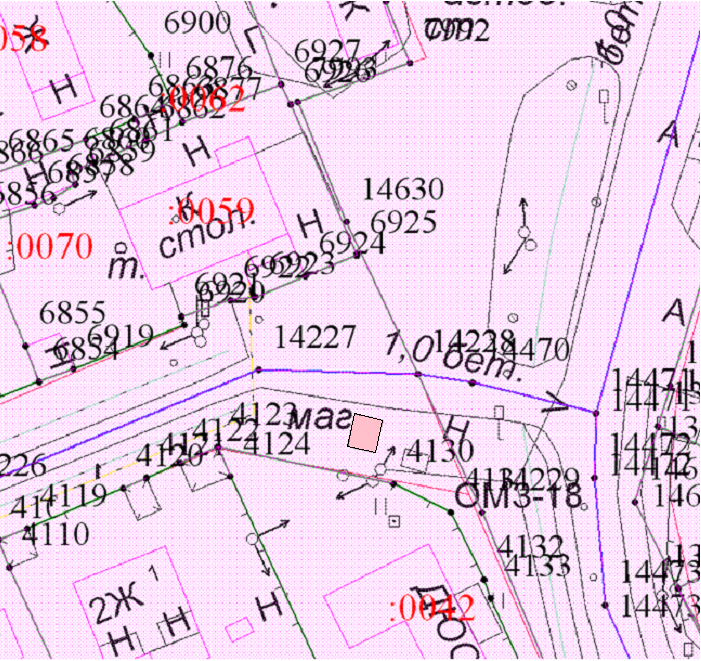 29.10.2020№319пгт Тужапгт Тужапгт Тужапгт ТужаУчетный номерАдресные ориентиры нестационарного (-ых) торгового(-ых) объекта(-ов)Площадь земельного участка, на котором расположен(-ы) нестационарный(-ые) торговый(-ые) объект(-ы) (кв. м)Собственник земельного участка, на котором расположен(-ы) нестационарный(-ые) торговый(-ые) объект(-ы)Количество нестационарных торговых объектов (единиц)Вид нестационарного (-ых) торгового(-ых) объекта(-ов)Площадь нестационарного(-ых) торгового(-ых) объекта(-ов) (кв. м)Специализация нестационарного(-ых) торгового(-ых) объекта(-ов)Период размещения нестационарного торгового объекта (начало и окончание периода)123456789п. Тужа, ул. Горького32,9Тужинский район1Павильон18-15.02.2017п. Тужа, ул. Горького36Тужинский район1Павильон26-26.11.2010п. Тужа, ул. Горького28Тужинский район1Павильон20Автозапчасти16.03.2011п. Тужа ул. Колхозная27,3Тужинский район1Павильон24,22Парикмахерская26.05.2010п. Тужа ул. Колхозная56Тужинский район1Павильон28Промтовары01.09.2011п. Тужа ул. Колхозная23,5Тужинский район1Павильон15,48Бытовая химия16.11.2009п. Тужа ул. Колхозная47Тужинский район1Павильон26,14Промтовары09.06.2008п. Тужа ул. Некрасова82,5Тужинский район1Павильон49,05Продукты24.08.2009п. Тужа ул. Колхозная47,36Тужинский район1Павильон28,28Продукты15.01.201043:33:010118:151п. Тужа ул. Колхозная58Тужинский район1Павильон20Игрушки25.10.2013п. Тужа ул. Набережная40Тужинский район1Павильон17,5Продукты16.11.2018п. Тужа ул. Колхозная32,6Тужинский район1Павильон26,54Бытовая химия27.06.2014п. Тужа ул. Колхозная36Тужинский район1Павильон20Продукты03.02.2014п. Тужа ул. Колхозная42Тужинский район1Павильон23Детская одежда01.09.2011п. Тужа ул. Горького42,3Тужинский район1Павильон24-12.07.2012п. Тужа ул. Колхозная36,6Тужинский район1Павильон19,16Канцтовары27.06.2014п. Тужа ул. Колхозная15,54Тужинский район1Павильон15-01.07.2016п. Тужа ул. Колхозная23,45Тужинский район1Павильон21Склад01.09.2011п. Тужа ул. Колхозная24Тужинский район1Киоск20-п. Тужа ул. Колхозная46Тужинский район1Павильон35,15Продукты19.02.201543:33:010118:319п. Тужа ул. Колхозная40Тужинский район1Павильон25Рыболовные снасти08.06.201243:33:010118:319п. Тужа ул. Колхозная40Тужинский район1Павильон25Промтовары08.06.201243:33:010118:319п. Тужа ул. Колхозная80Тужинский район1Павильон50Продукты08.06.201243:33:010118:319п. Тужа ул. Колхозная40Тужинский район1Павильон25Продукты08.06.201243:33:010118:319п. Тужа ул. Колхозная40Тужинский район1Павильон25Продукты08.06.201243:33:010118:319п. Тужа ул. Колхозная40Тужинский район1Павильон26Промтовары09.06.201243:33:010118:435п. Тужа ул. Колхозная39Тужинский район1Павильон--26.11.201343:33:010118:434п. Тужа ул. Колхозная54Тужинский район1Павильон26Продукты26.11.201343:33:010118:436п. Тужа ул. Колхозная41Тужинский район1Павильон--26.11.2013п. Тужа ул. Колхозная32Тужинский район1Павильон18-28.04.201043:33:010118:437п. Тужа ул. Колхозная40Тужинский район1Павильон26Канцтовары26.11.2013